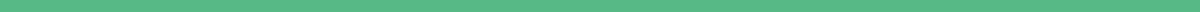 Paul HeathBTS Visual Art TeacherBennion Art Curriculum MapBy Grade and Subject AreasPRE-K (Schedule: Thursdays 2:05-2:30, Once a Month)A year-long focus on a preview of the Elements of Art, combined with integrated content. SEPTEMBER 26Lines in LeavesOCTOBER 10Color Wheel Turtles NOVEMBER 7Simple ShapesDECEMBER 5Snowflakes Holiday Project JANUARY 16/23Polar BearsFEBRUARY 6HeartsMARCH 12Bubble Wrap George SeuratAPRIL 16Mother’s Day ProjectMAY 14Monet BridgesKINDERGARTEN A year-long focus on the Element of Art that is Line, combined with integrated content. AUGUSTWeek 1 - Experiments with LineWeek 2 - BugsSEPTEMBERWeek 1 - Compass Rose/DirectionsWeek 2 - ContinentsWeek 3 - My Place in the WorldWeek 4 - Continent Animals - Dancing Giraffes SunsetWeek 5 - Pattern ZebrasOCTOBERWeek 1 - Many Faces of the TP RollWeek 2 - Monster Letters ABCWeek 3 - Jasper Johns Numbers, Art NightWeek 4 - Paper Plate DragonsNOVEMBERWeek 1 - Fingerprint SkylineWeek 2 - Life on a Farm, I can draw a Pig!Week 3 - Life on a Farm, I can draw a Cow!Week 4 - Pete the Cat, ThanksgivingDECEMBERWeek 1 - Gingerbread PlanningWeek 2 - Holiday Project, Gingerbread OrnamentsWeek 3 - Holiday Project, Gingerbread HousesJANUARYWeek 1 - Seasons Change PenguinsWeek 2 - Seasons Change Penguins 2Week 3 - Kandinsky CirclesWeek 4 - Kandinsky Circles 2FEBRUARYWeek 1 - HeartsWeek 2 - Hearts 2Week 3 - Lines that wiggle, ShapesWeek 4 - Name Letter Sounds BookMARCHWeek 1 - Dr. Seuss LoraxWeek 2 - Life Lessons from Dr. SeussWeek 3 - Symmetry KitesWeek 4 - Spring BreakAPRILWeek 1 - Found Object FacesWeek 2 - African Plate NecklaceWeek 3 – BTS Self-Portrait Lesson Plan Week 1Week 4 - BTS Self-Portrait Lesson Plan Week 2MAYWeek 1 - Mother’s Day Project, Hands and FlowersWeek 2 - I SpyWeek 3 - Clay Play FishWeek 4 - Clay Play Fish 2JUNEWeek 1 - End of school, Chalk Art FIRST GRADE A year-long focus on the Element of Art that is Shape, combined with integrated content. AUGUSTWeek 1 - Experiments with ShapeWeek 2 - Roll-a-MiroSEPTEMBERWeek 1 - Miro Prints, Black Ink over colorWeek 2 - Miro Prints, Black Ink over color2Week 3 - Cubism AutumnWeek 4 - Cubism Autumn continuedWeek 5 - Cezanne Still Life, Fruit ShapesOCTOBERWeek 1 - Cezanne Still Life, Fruit Shapes 2Week 2 - Halloween, Mirror Symmetry ResistWeek 3 - Halloween, Mirror Symmetry Resist 2, Art NightWeek 4 - Zoom, My Place in the WorldNOVEMBERWeek 1 - Owl MoonWeek 2 - Owl Moon 2Week 3 - Owl Moon 3Week 4 - Pete the Cat, ThanksgivingDECEMBERWeek 1 - Starry Night IntroducedWeek 2 - Holiday Project, Starry Night StarsWeek 3 - Holiday Project, Starry Night StarsJANUARYWeek 1 - Starry Night ContinuedWeek 2 - Lisa’s Friends, Tangram Animals 1Week 3 - Tangram Animals 2Week 4 - Texture Collages 1FEBRUARYWeek 1 - Texture Collages 2Week 2 - Keith Haring ValentinesWeek 3 - Arbor DayWeek 4 - Arbor DayMARCHWeek 1 - Fun with Matisse ShapesWeek 2 - Matisse Flower Vase LessonWeek 3 - Oil Pastel SunflowersWeek 4 - Spring BreakAPRILWeek 1 - Spring ButterfliesWeek 2 - Fraction PizzasWeek 3 - Monet BridgesWeek 4 - 3D Tissue Paper Monet Water LiliesMAYWeek 1 - Mother’s Day ProjectWeek 2 - Tops and BottomsWeek 3 - Tops and Bottoms 2Week 4 - Jackson Pollock Marble PaintingsJUNEWeek 1 - End of school, Chalk Art SECOND GRADE A year-long focus on the Element of Art that is Texture, combined with integrated content. AUGUSTWeek 1 - Experiments with TextureWeek 2 - Help, A Story of FriendshipSEPTEMBERWeek 1 - Help, A Story of Friendship 2Week 2 - Math BraceletsWeek 3 - Desert LandscapeWeek 4 -  Mural Project/CodingWeek 5 - Desert Landscape, Color addedOCTOBERWeek 1 - Picasso FrankensteinWeek 2 - Picasso Frankenstein 2Week 3 - Picasso Guitars, Art NightWeek 4 - Dear Primo NOVEMBERWeek 1 - Dear Primo 2Week 2 - Cesar Chavez World Peace and Social JusticeWeek 3 - Cesar Chavez World Peace and Social JusticeWeek 4 - Minecraft Style Self PortraitsDECEMBERWeek 1 - Minecraft Style Self Portraits 2Week 2 - Holiday Project, Cat/Animal BowlWeek 3 - Holiday Project, Cat/Animal BowlJANUARYWeek 1 - Snowman & Trees ReflectionsWeek 2 - Snowmen & Trees Reflections 2Week 3 - Career CubesWeek 4 - Career Cubes 2FEBRUARYWeek 1 - Jim Dine ValentinesWeek 2 - Jim Dine Valentines 2Week 3 - Arbor DayWeek 4 - Arbor DayMARCHWeek 1 - Under The Sea, Tints and ShadesWeek 2 - Tints and Shades, Fruit ArtWeek 3 - Painted Paper KitesWeek 4 - Spring BreakAPRILWeek 1 - Mural Project/CodingWeek 2 - Arbor Day TreesWeek 3 - Arbor Day Trees 2Week 4 - Faux Stained GlassMAYWeek 1 - Mother’s Day ProjectWeek 2 - Eric Carle Painted Paper CollageWeek 3 - Eric Carle Painted Paper Collage 2Week 4 - Clay Play or Clock ArtJUNEWeek 1 - End of school, Chalk Art THIRD GRADE A year-long focus on the Element of Art that is Color, combined with integrated content. AUGUSTWeek 1 - Experiments with Color, Paul Klee NamesWeek 2 - Paul Klee Names 2SEPTEMBERWeek 1 - Geometry/Math ArtWeek 2 - Geometry/Math Art 2Week 3 - Tom Schulton, 3rd Grade CityscapesWeek 4 -  Mural Project/CodingWeek 5 - Tom Schulton, 3rd Grade CityscapesOCTOBERWeek 1 - Descriptive Words, Halloween ThemeWeek 2 - Descriptive Words, Halloween ThemeWeek 3 - Book Jackets, The Castle on Hector Street, Art NightWeek 4 - Book Jackets, The Castle on Hector StreetNOVEMBERWeek 1 - Cesar Chavez World Peace and Social Justice ArtWeek 2 - Cesar Chavez World Peace and Social Justice ArtWeek 3 - Zion’s Bank Ornaments-BennionWeek 4 - Zion’s Bank Ornaments-BennionDECEMBERWeek 1 - Mexican Tiles, SunsWeek 2 - Lego Island’s StartWeek 3 - Multi-Cultural Winter HolidaysJANUARYWeek 1 - Lego Island Map Measuring/Poster DesignWeek 2 – Individual Poster Designs ContinuedWeek 3 - Solar System Pastel DrawingsWeek 4 - Nutrition Perspective DrawingFEBRUARYWeek 1 - Nutrition Perspective Drawing 2Week 2 - Positive/Negative HeartsWeek 3 - Rainbow Color Trees Arbor DayWeek 4 - Rainbow Color Trees Arbor DayMARCHWeek 1 - Tints and ShadesWeek 2 - Tints and Shades 2Week 3 - Simple MachinesWeek 4 - Spring BreakAPRILWeek 1 - Mural Project/CodingWeek 2 - Arbor Day Poster ContestWeek 3 - Arbor Day Poster ContestWeek 4 - Mother’s Day Project, Soda Straw WeavingMAYWeek 1 - Mother’s Day Project, Soda Straw WeavingWeek 2 - Louise Nevelson/Tara Donovan Trash into ArtWeek 3 - Louise Nevelson/ Tara Donovan Trash into ArtWeek 4 - Maya Names JUNEWeek 1 - End of school, Chalk Art FOURTH GRADE A year-long focus on the Element of Art that is Form, combined with integrated content. AUGUSTWeek 1 - Experiments with Form (How to Shade 3D Shapes)Week 2 - Story Telling Gesture DrawingsSEPTEMBERWeek 1 - Max Axiom, GravityWeek 2 - Superpower SelfiesWeek 3 - Superpower SelfiesWeek 4 - Mural Project/CodingWeek 5 - Cave art StorytellingOCTOBERWeek 1 - Halloween Trees/Haunted House SilhouettesWeek 2 - Halloween Trees/Haunted House SilhouettesWeek 3 - Silhouettes Completed, Art NightWeek 4 - Cesar Chavez IntroducedNOVEMBERWeek 1 - Cesar Chavez World Peace and Social Justice ArtWeek 2 - Cesar Chavez World Peace and Social Justice ArtWeek 3 - Mural Project/CodingWeek 4 - Curve Dishes/Napkin HoldersDECEMBERWeek 1 - Curve Dishes/Napkin HoldersWeek 2 - Signs Project - UACWeek 3 - Signs Project - UACJANUARYWeek 1 - Signs Project Signed, Red Rock WatercolorsWeek 2 - Red Rock WatercolorsWeek 3 - Water Cycle Poster ContestWeek 4 - Water Cycle Poster ContestFEBRUARYWeek 1 - Water Cycle Poster ContestWeek 2 - My Hands Are My Heart When...Week 3 - Arbor DayWeek 4 - Arbor DayMARCHWeek 1 - 4 Views Animal StudyWeek 2 - 4 Views Animal StudyWeek 3 - 4 Views Animal StudyWeek 4 - Spring BreakAPRILWeek 1 - Mural Project/CodingWeek 2 - Pollution Solutions Earth DayWeek 3 - Positive/Negative DesignsWeek 4 - Heart of Spring watercolorsMAYWeek 1 - Mother’s Day Project (Heart of Spring watercolors)Week 2 - Soil Profiles1Week 3 - Soil Profiles 2Week 4 - Chihuly ArtJUNEWeek 1 - End of school, Chalk Art FIFTH GRADE A year-long focus on the Element of Art that is Space, combined with integrated content. AUGUSTWeek 1 - Experiments with Space (Calder inspired sculptures)Week 2 - The Future of Transportation, One Point PerspectiveSEPTEMBERWeek 1 - The Future of Transportation, One Point PerspectiveWeek 2 - The Future of Transportation, One Point PerspectiveWeek 3 - Davy Crockett Saves the World ConstellationsWeek 4 -  Mural Project/CodingWeek 5 - Davy Crockett Saves the World ConstellationsOCTOBERWeek 1 - Davy Crockett Saves the World ConstellationsWeek 2 - Witch’s FeetWeek 3 - Witch’s Feet, Art NightWeek 4 - Value Study Halloween CandyNOVEMBERWeek 1 - Cesar Chavez World Peace and Social Justice ArtWeek 2 - Cesar Chavez World Peace and Social Justice ArtWeek 3 - Mural Project/CodingWeek 4 - Winter CardinalsDECEMBERWeek 1 - Winter CardinalsWeek 2 - Signs Project.- UACWeek 3 - Signs Project - UACJANUARYWeek 1 - Signs Project Signed, Onomatopoeia StartWeek 2 - Superheroes OnomatopoeiaWeek 3 - Superheroes Onomatopoeia/Value DrawingWeek 4 - The Rest of the StoryFEBRUARYWeek 1 - Exquisite Corpse The Rest of the StoryWeek 2 - Exquisite Corpse The Rest of the Story/CritiquesWeek 3 - 3D Cityscapes/Snowdomes/Dinosaurs?Week 4 - 3D Cityscapes/Snowdomes/Dinosaurs?MARCHWeek 1 - 3D Cityscapes/Snowdomes/Dinosaurs?Week 2 - Birds on a Branch, watercolors, Collective ProjectWeek 3 - Birds on a Branch, watercolors, Collective Project Week 4 - Spring BreakAPRILWeek 1 -  Mural Project/CodingWeek 2 - Grand Canyon Landscape 1Week 3 - Grand Canyon Landscape 2Week 4 - Close-Up Candy Boxes/DonutsMAYWeek 1 - Mother’s Day Project/DonutsWeek 2 - Holton Rower Pour Painting SculpturesWeek 3 - Holton Rower Pour Painting SculpturesWeek 4 - iPad photography?JUNEWeek 1 - End of school, Chalk ArtSIXTH GRADE A year-long focus on the Element of Art that is Value, combined with integrated content. AUGUSTWeek 1 - Experiments with Value (Value Plant?)Week 2 -Zentangle LettersSEPTEMBERWeek 1 -Labor DayWeek 2 - MesopotamiaWeek 3 - Egypt StartWeek 4 -  Mural Project-Ancient Cultures/CodingWeek 5 - Egypt ContinuedOCTOBERWeek 1 - Multicultural MaskWeek 2 - Multicultural MaskWeek 3 - 2-D Halloween Houses, Art NightWeek 4 - 2-D Halloween HousesNOVEMBERWeek 1 - Greek VasesWeek 2 - Greek Vases 2Week 3 - Mural Project-Ancient Cultures/CodingWeek 4 - Holiday Project (Luminarias)DECEMBERWeek 1 - Holiday Project (Luminarias)Week 2 - Signs Project, UACWeek 3 - Signs Project, UACJANUARYWeek 1 - Signs Project Signed, MosaicsWeek 2 - Grid Drawings/Superheroes Alter Ego Self-PortraitsWeek 3 - Grid Drawings/Superheroes Alter Ego Self PortraitsWeek 4 - Grid Drawings/Superheroes Alter Ego Self PortraitsFEBRUARYWeek 1 - Henna Hands Acrostic PoemsWeek 2 - Henna Hands Acrostic PoemsWeek 3 - Scratch Art BugsWeek 4 - Scratch Art or CodingMARCHWeek 1 - 3D Artist Boxes/ArchitectureWeek 2 - 3D Artist Boxes/ArchitectureWeek 3 - 3D Artist Boxes/ArchitectureWeek 4 - Spring BreakAPRILWeek 1 - Mural Project-Ancient Cultures/CodingWeek 2 - Translation TesselationsWeek 3 - Translation TesselationsWeek 4 - Dragonfly Yarn Bowl or RoseMAYWeek 1 - Dragonfly Yarn Bowl or RoseWeek 2 - Phases of the Moon MandalasWeek 3 - Phases of the Moon MandalasWeek 4 - iStop Motion MoviesJUNEWeek 1 - End of school, Chalk Art 